PATVIRTINTAMolėtų rajono savivaldybės tarybos 2023 m. gruodžio    d.  sprendimu Nr. B1-MOLĖTŲ RAJONO SAVIVALDYBĖS Pagalbos pinigų asmenims (šeimoms), globojančioms (rūpinančioms) be tėvų globos likusius vaikus,  skyrimo ir MOKĖjimo tvarkos aprašasI skyriusBENDROSIOS NUOSTATOSMolėtų rajono savivaldybės pagalbos pinigų asmenims (šeimoms), globojančioms (rūpinančioms) be tėvų globos likusius vaikus,  skyrimo ir mokėjimo tvarkos aprašas nustato pagalbos pinigų tėvų globos netekusius vaikus globojančiam (rūpinančiam) asmeniui (šeimai) ar budinčiam globotojui skyrimo, mokėjimo ir naudojimo  kontrolės tvarką Molėtų rajono savivaldybėje.Aprašas parengtas vadovaujantis Lietuvos Respublikos Socialinių paslaugų įstatymu (toliau – Įstatymas), Mokėjimo už socialines paslaugas tvarkos aprašu, patvirtintu Lietuvos Respublikos Vyriausybės 2006 m. birželio 14 d. nutarimu Nr. 583 „Dėl Mokėjimo už socialines paslaugas tvarkos aprašo patvirtinimo“ (toliau – Mokėjimo už socialines paslaugas tvarkos aprašas). Šiame Apraše vartojamos sąvokos atitinka Įstatyme, Mokėjimo už socialines paslaugas tvarkos apraše ir kituose teisės aktuose apibrėžtas sąvokas.II SKYRIUSPAGALBOS PINIGŲ SKYRIMASPagalbos pinigai skiriami ir mokami asmenims (šeimoms), šeimynoms (toliau – Globėjas), budintiems globotojams globojantiems (rūpinantiems) ar prižiūrintiems vaikus už kurių socialinės globos organizavimą ir finansavimą teisės aktų nustatyta tvarka yra atsakinga Molėtų rajono savivaldybės administracija (toliau – Savivaldybės administracija).Globėjui (rūpintojui) už vaikų globą (rūpybą) šeimoje, šeimynoje skiriama:5.1. už vieną vaiką – 3 bazinių socialinių išmokų dydžio (toliau – BSI) išmoka per mėnesį;5.2. už du vaikus – 5 BSI dydžio išmoka per mėnesį;5.3. už tris ir daugiau vaikų – 8 BSI dydžio išmoka per mėnesį;5.4. už vaiką iki 3-jų metų papildomai skiriama 1BSI dydžio išmoka per mėnesį.Budinčiam globotojui  už vieno vaiko priežiūrą mokama 4 BSI išmoka per mėnesį.Pagalbos pinigai skiriami už globojamą (rūpinamą) ar prižiūrimą vaiką iki 18 metų ir vyresnį, jeigu jis gyvena vaikus globojančioje (rūpinančioje) šeimoje, šeimynoje ir mokosi pagal bendrojo ugdymo programą (įskaitant ir profesinio mokymo įstaigose besimokančius pagal bendrojo ugdymo programą ir pagal bendrojo ugdymo programą kartu su profesinio mokymo programa), bet ne ilgiau iki jam sukaks 21 metai. Vaikui baigus bendrojo lavinimo mokyklą, pagalbos pinigai mokami iki tų metų rugpjūčio 31 d. įskaitytinai.Dėl pagalbos pinigų skyrimo vaikus globojantis asmuo (šeima), šeimynos dalyvis, kreipiasi į Savivaldybės administracijos Socialinės paramos skyrių (toliau – Skyrius) pateikdamas atitinkamos formos prašymą (1 priedas).Kartu su prašymu pateikiami šie dokumentai:vaiką globojančios šeimos, šeimynos dalyvio, budinčio globotojo asmens tapatybę patvirtinantys dokumentai;9.2. dokumentai, patvirtinantys laikinosios ar nuolatinės globos (rūpybos) nustatymą.Dėl pagalbos pinigų skyrimo budinčiam globotojui į Skyrių pateikdama atitinkamos formos prašymą (1 priedas) kreipiasi įstaiga, teisės aktų nustatyta tvarka atliekanti globos centro funkcijas (toliau – Globos centras), kartu su prašymu pateikia Globos centro ir budinčio globotojo tarpusavio bendradarbiavimo ir paslaugų teikimo sutartį.Globėjas (rūpintojas) ar Globos centras apie pasikeitusias faktines aplinkybes, turinčias įtakos pagalbos pinigų mokėjimui, privalo pranešti per 1 mėnesį nuo šių aplinkybių atsiradimo dienos. Pagalbos pinigai neskiriami, o jei paskirti – mokėjimas nutraukiamas:jeigu paskelbta prižiūrimo, globojamo (rūpinamo) vaiko paieška ar jis teismo pripažintas nežinia kur esančiu, kol neišnyksta nurodytos aplinkybės; pagalbos pinigai naudojami ne pagal Apraše nustatytą paskirtį (ne vaiko poreikiams);panaikinus globą (rūpybą); jeigu vaiko laikinoji priežiūra nustatyta vadovaujantis Vaiko laikinosios priežiūros tvarkos aprašu, patvirtintu Lietuvos Respublikos socialinės apsaugos ir darbo ministerijos  2019 m. gruodžio 20 d. įsakymu Nr. A1-794 „Dėl Vaiko laikinosios priežiūros tvarkos aprašo patvirtinimo“, išskyrus atvejus, kai laikinoji priežiūra nustatoma globėjo (rūpintojo) prašymu dėl objektyvių priežasčių (globėjo (rūpintojo) ligos, komandiruotės ar pan.).Sprendimą dėl pagalbos pinigų skyrimo priima Skyriaus vedėjas ne vėliau kaip per mėnesį nuo prašymo ir visų reikalingų dokumentų pateikimo dienos. Sprendimą dėl pagalbos pinigų nutraukimo Aprašo 12.1, 12.2, 12.4 papunkčiuose numatytais atvejais priima skyriaus vedėjas, pagalbos pinigų mokėjimas nutraukiamas nuo šiuose papunkčiuose išvardintų aplinkybių atsiradimo dienos.III SKYRIUSPAGALBOS PINIGŲ NAUDOJIMASPagalbos pinigai yra skiriami geresniam globotinio (rūpintinio) ar prižiūrimo vaiko poreikių ir interesų patenkinimui bei turi būti naudojami globojamo (rūpinamo) ar prižiūrimo vaiko poreikiams tenkinti.Pagalbos pinigais gali būti apmokamos išlaidos, susijusios su globotinio (rūpintinio) ar prižiūrimo vaiko poreikiais, ir skirtos:15.1. neformaliam ugdymui (įvairiems būreliams, kursams, seminarams ir kt.);15.2. laisvalaikiui ir poilsiui organizuoti, stovykloms;15.3. sveikatos priežiūrai;15.4. kitais su globotinio (rūpintinio) ar prižiūrimo vaiko poreikiais susijusiais atvejais.Už tinkamą pagalbos pinigų panaudojimą yra atsakingas vaikus globojantis (rūpinantis) asmuo (šeima), šeimynos dalyvis ar budintis globotojas.IV SKYRIUSPAGALBOS PINIGŲ MOKĖJIMO TVARKAPagalbos pinigai mokami iš Savivaldybės biudžeto lėšų ir skiriami nuo globos (rūpybos) nustatymo dienos, bet ne anksčiau kaip nuo Aprašo įsigaliojimo dienos. Pagalbos pinigai mokami už praėjusį mėnesį ir išmokami iki kiekvieno mėnesio 25 dienos. Pagalbos pinigų mokėjimo dydis už ne visą mėnesį teikiamą globą (rūpybą) ar priežiūrą yra apskaičiuojamas proporcingai teikiamos globos (rūpybos) ar priežiūros trukmei.V SKYRIUSPAGALBOS PINIGŲ NAUDOJIMO KONTROLĖPagalbos pinigų naudojimą pagal paskirtį prižiūri ir kontroliuoja Skyrius ir Globos centras.Gavus informaciją ar kilus abejonėms, kad pagalbos pinigai naudojami ne pagal paskirtį, Globos centro specialistai turi teisę apsilankyti vaikus globojančioje šeimoje, šeimynoje, pas budintį globotoją. Globos centro specialistas, nustatęs, kad pagalbos pinigai yra naudojami ne pagal paskirtį ir yra neužtikrinama vaiko gerovė, nedelsdamas raštu informuoja Skyrių.Globos centras ar Skyrius turi teisę, atsitiktinės atrankos būdu pasirinkęs vaiką globojančią asmenį (šeimą), šeimyną, budintį globotoją aplankyti juos ir vietoje patikrinti, ar pagalbos pinigai yra naudojami pagal paskirtį, ar yra užtikrinama globotinio (rūpintinio) gerovė. Nustačius, kad pagalbos pinigai yra naudojami pagal paskirtį, nėra užtikrinama globotinio (rūpintinio) gerovė, atsižvelgiant į Globos centro rašte pateiktą siūlymą, pagalbos pinigų mokėjimas nutraukiamas nuo informacijos gavimo mėnesio pirmos dienos. Sprendimas dėl pagalbos pinigų mokėjimo nutraukimo priimamas  Skyriaus vedėjo sprendimu ne vėliau kaip per 1 mėnesį nuo informacijos gavimo dienos.VI SKYRIUSBAIGIAMOSIOS NUOSTATOSNustačius, kad pagalbos pinigai gauti neteisėtai ar yra susidariusi permoka dėl globėjo (rūpintojo), šeimynos dalyvio, Globos centro laiku nepateiktos privalomos pateikti informacijos, neteisėtai išmokėti pagalbos pinigai ar susidariusi permoka grąžinama visa arba sumokama dalimis, negrąžinus ji bus išskaičiuojama teisės aktų nustatyta tvarka.Šis Aprašas keičiamas, papildomas ar pripažįstamas netekusiu galios Savivaldybės tarybos sprendimu.___________________Molėtų rajono savivaldybės pagalbos pinigų asmenims (šeimoms), globojančioms  (rūpinančioms) be tėvų globos likusius vaikus,  skyrimo ir mokėjimo tvarkos aprašo 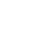 1 priedas² Duomenys gaunami iš valstybės ir žinybinių registrų bei valstybės informacinių sistemų³Nurodomas tik tuo atveju, jeigu asmuo nėra deklaravęs gyvenamosios vietos arba jo faktinė gyvenamoji vieta nesutampa su deklaruota gyvenamąja vietaMolėtų rajono savivaldybės administracijos Socialinės paramos skyriuiPRAŠYMAS PAGALBOS PINIGAMS GAUTI20 __ m. _______________________ d. Prašau skirti  pagalbos pinigus už globojamą vaiką (-us) nuo 20___m.____________d.1. DUOMENYS APIE globotinius (rūpintinius) :     2. PAPILDOMA INFORMACIJA2.1. Ar dėl išmokų kreipiatės pirmą kartą?                 			□  Taip □  Ne3. pagalbos pinigus pervesti: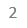 4.TVIRTINU, kad pateikta informacija yra teisinga. 5. ĮSIPAREIGOJU ne vėliau kaip per 1 mėnesį pranešti apie aplinkybes, turinčias įtakos pagalbos pinigų mokėjimui.6. ŽINAU IR SUTINKU: 6.1. kad pagalbos pinigų mokėjimo tikslais apie mane ir bendrai gyvenančius asmenis iš kitų institucijų bus renkama informacija, reikalinga išmokai skirti, ir kad duomenys apie skirtą priedą teikiami kitoms institucijoms; 6.2. teikti visą teisingą informaciją, reikalingą pagalbos pinigams gauti, ir būtinus dokumentus;6.3. pagalbos pinigus panaudoti pagal jų tikslinę paskirtį;6.4. kad nuslėpęs ar pateikęs neteisingus duomenis, reikalingus pagalbos pinigams teikti, permokos atveju turėsiu grąžinti Savivaldybei neteisėtai gautus pagalbos pinigus arba pagalbos pinigų  permoka  bus išieškotos  įstatymų nustatyta tvarka; 6.5. sudaryti galimybes Molėtų rajono savivaldybės administracijos socialinės paramos skyriui ir Globos centrui vykdyti pagalbos pinigų panaudojimo kontrolę.7. PATEIKIU:Asmens tapatybę patvirtinantį dokumentą: pasą, asmens tapatybės kortelę (pabraukti).8. PATVIRTINU, KAD INFORMACINĮ LAPELĮ GAVAU: _____________________					                                                                   (pareiškėjo parašas)9. PRIDEDAMA* (pažymėti pridedamus dokumentus): 	9.1. Pažymos iš mokymo įstaigų, kai asmenys mokosi, ____ lapų.   	9.2. Globos (rūpybos) nustatymą ir asmens paskyrimą globėju (rūpintoju) patvirtinančio dokumento kopija, __ lapų.	9.3. Kiti______________________________________________________________________* Pareiškėjui nereikia pateikti dokumentų, jei informacija gaunama iš valstybės ir žinybinių registrų bei valstybės informacinių sistemųPareiškėjas  (įgaliotas asmuo) (pabraukti)       _________________ ___________________					 (parašas)	      (vardas ir pavardė)Bylos Nr. ____________Prašymas pagalbos pinigams gauti gautas: ____________________________ Nr. ____________(gavimo data)	Pateikti visi reikalingi dokumentai	Nepateikti pagalbos pinigams skirti reikalingi dokumentaiPrašymą ir dokumentus priėmė–––––––––––––––––Informacinis lapelis, kuris įteikiamas įregistravus prašymą pagalbos pinigams gautiINFORMACINIS LAPELIS________________________________________________________________________________(asmens, kuriam įteikiamas lapelis, vardas ir pavardė)Bylos Nr. ____________Prašymas skirti Pagalbos pinigus Nr.________ gautas __________________________(gavimo data) Pateikti visi reikalingi dokumentai	Nepateikti piniginei socialinei paramai gauti reikalingi dokumentai:Prašymą pagalbos pinigams gauti ir dokumentus priėmėBŪTINA ŽINOTIPagalbos pinigai skiriami ir mokami Molėtų rajono savivaldybės tarybos nustatyta tvarka iš Savivaldybės biudžeto lėšų.Pagalbos pinigai mokami siekiant padėti tėvų globos netekusius vaikus globojančioms šeimoms ar asmenims. Pagalbos pinigai skiriami pateikus prašymą Molėtų rajono savivaldybės administracijos Socialinės paramos skyriui. Pagalbos pinigai skiriami už globojamą (rūpinamą) ar prižiūrimą vaiką iki 18 metų ir vyresnį, jeigu jis gyvena vaikus globojančioje (rūpinančioje) šeimoje, šeimynoje ir mokosi pagal bendrojo ugdymo programą (įskaitant ir profesinio mokymo įstaigose besimokančius pagal bendrojo ugdymo programą ir pagal bendrojo ugdymo programą kartu su profesinio mokymo programa), bet ne ilgiau iki jam sukaks 21 metai. Vaikui baigus bendrojo lavinimo mokyklą, pagalbos pinigai mokami iki tų metų rugpjūčio 31 d. įskaitytinai.Pagalbos pinigai mokami iki einamojo mėnesio 25 d. už praėjusį mėnesį. Pinigai pervedami į globėjo (rūpintojo) pateiktą sąskaitą banke ar pašto skyriuje.Pagalbos pinigų naudojimą pagal paskirtį prižiūri ir kontroliuoja Molėtų rajono savivaldybės administracijos Socialinės paramos skyrius ir Globos centras. Skyriaus ir/ar Globos centro darbuotojas turi teisę, atsitiktinės atrankos būdu pasirinkęs globėjo (rūpintojo) šeimą, aplankyti ją ir vietoje patikrinti, ar pagalbos pinigai yra naudojami pagal paskirtį ir ar yra užtikrinama globotinio (rūpintinio) vaiko gerovė. Už tinkamą pagalbos pinigų panaudojimą yra atsakingas globėjas (rūpintojas).Pagalbos pinigai neskiriami ir nemokami šiais atvejais: jeigu paskelbta prižiūrimo, globojamo (rūpinamo) vaiko paieška ar jis teismo pripažintas nežinia kur esančiu, kol neišnyksta nurodytos aplinkybės; pagalbos pinigai naudojami ne pagal Apraše nustatytą paskirtį (ne vaiko poreikiams); panaikinus globą (rūpybą);  jeigu vaiko laikinoji priežiūra nustatyta vadovaujantis Vaiko laikinosios priežiūros tvarkos aprašu, patvirtintu Lietuvos Respublikos Socialinės apsaugos ir darbo ministerijos  2019 m. gruodžio 20 d. įsakymu Nr. A1-794 „Dėl Vaiko laikinosios priežiūros tvarkos aprašo patvirtinimo“ išskyrus atvejus, kai laikinoji priežiūra nustatoma globėjo (rūpintojo) prašymu dėl objektyvių priežasčių (globėjo (rūpintojo) sveikatos būklės, ligos, komandiruotės ar pan.).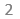 Nustačius, kad asmuo (šeima), šeimyna ar budintis globotojas nebeturi teisės gauti pagalbos pinigus ar pagalbos pinigai naudojami ne pagal paskirtį, jų mokėjimas nutraukiamas Molėtų rajono savivaldybės socialinės paramos skyriaus vedėjo sprendimu. Nustačius, jog pagalbos pinigai  gauti neteisėtai, susidarė permoka dėl laiku nepateiktos privalomos pateikti informacijos, privaloma neteisėtai išmokėtus pagalbos pinigus/permoką grąžinti arba ji bus išskaičiuojama teisės aktų nustatyta tvarka.Sprendimas gali būti skundžiamas Administracinių bylų teisenos įstatymo nustatyta tvarka.APLINKYBĖS, APIE KURIAS BŪTINA PRANEŠTI PER MĖNESĮ NUO JŲ ATSIRADIMO DIENOSBūtina pranešti apie pasikeitusias faktines aplinkybes, turinčias įtakos pagalbos pinigų mokėjimui, per 1 mėnesį nuo šių aplinkybių atsiradimo dienos: pasibaigus vaiko globai (rūpybai), priežiūrai, įvaikinus globotinį (rūpintinį), globotiniams (rūpintiniam) mirus, jeigu paskelbta prižiūrimo, globojamo (rūpinamo) vaiko paieška ar jis teismo pripažintas nežinia kur esančiu, apie gyvenamosios vietos, asmens duomenų pasikeitimą ar išvykimą nuolat gyventi į kitą valstybę, apie kitus pasikeitimus, turinčius įtakos pagalbos pinigų mokėjimui.______________ASMENS, KURIS KREIPIASI DĖL PAGALBOS PINIGŲ UŽ VAIKO GLOBĄ (RŪPYBĄ) ASMENS, KURIS KREIPIASI DĖL PAGALBOS PINIGŲ UŽ VAIKO GLOBĄ (RŪPYBĄ) ASMENS, KURIS KREIPIASI DĖL PAGALBOS PINIGŲ UŽ VAIKO GLOBĄ (RŪPYBĄ) ASMENS, KURIS KREIPIASI DĖL PAGALBOS PINIGŲ UŽ VAIKO GLOBĄ (RŪPYBĄ) ASMENS, KURIS KREIPIASI DĖL PAGALBOS PINIGŲ UŽ VAIKO GLOBĄ (RŪPYBĄ) ASMENS, KURIS KREIPIASI DĖL PAGALBOS PINIGŲ UŽ VAIKO GLOBĄ (RŪPYBĄ) ASMENS, KURIS KREIPIASI DĖL PAGALBOS PINIGŲ UŽ VAIKO GLOBĄ (RŪPYBĄ) ASMENS, KURIS KREIPIASI DĖL PAGALBOS PINIGŲ UŽ VAIKO GLOBĄ (RŪPYBĄ) ASMENS, KURIS KREIPIASI DĖL PAGALBOS PINIGŲ UŽ VAIKO GLOBĄ (RŪPYBĄ) ASMENS, KURIS KREIPIASI DĖL PAGALBOS PINIGŲ UŽ VAIKO GLOBĄ (RŪPYBĄ) ASMENS, KURIS KREIPIASI DĖL PAGALBOS PINIGŲ UŽ VAIKO GLOBĄ (RŪPYBĄ) ASMENS, KURIS KREIPIASI DĖL PAGALBOS PINIGŲ UŽ VAIKO GLOBĄ (RŪPYBĄ) ASMENS, KURIS KREIPIASI DĖL PAGALBOS PINIGŲ UŽ VAIKO GLOBĄ (RŪPYBĄ) ASMENS, KURIS KREIPIASI DĖL PAGALBOS PINIGŲ UŽ VAIKO GLOBĄ (RŪPYBĄ) ASMENS, KURIS KREIPIASI DĖL PAGALBOS PINIGŲ UŽ VAIKO GLOBĄ (RŪPYBĄ) ASMENS, KURIS KREIPIASI DĖL PAGALBOS PINIGŲ UŽ VAIKO GLOBĄ (RŪPYBĄ) ASMENS, KURIS KREIPIASI DĖL PAGALBOS PINIGŲ UŽ VAIKO GLOBĄ (RŪPYBĄ) ASMENS, KURIS KREIPIASI DĖL PAGALBOS PINIGŲ UŽ VAIKO GLOBĄ (RŪPYBĄ) ASMENS, KURIS KREIPIASI DĖL PAGALBOS PINIGŲ UŽ VAIKO GLOBĄ (RŪPYBĄ) ASMENS, KURIS KREIPIASI DĖL PAGALBOS PINIGŲ UŽ VAIKO GLOBĄ (RŪPYBĄ) ASMENS, KURIS KREIPIASI DĖL PAGALBOS PINIGŲ UŽ VAIKO GLOBĄ (RŪPYBĄ) ASMENS, KURIS KREIPIASI DĖL PAGALBOS PINIGŲ UŽ VAIKO GLOBĄ (RŪPYBĄ) ASMENS, KURIS KREIPIASI DĖL PAGALBOS PINIGŲ UŽ VAIKO GLOBĄ (RŪPYBĄ) ASMENS, KURIS KREIPIASI DĖL PAGALBOS PINIGŲ UŽ VAIKO GLOBĄ (RŪPYBĄ) ASMENS, KURIS KREIPIASI DĖL PAGALBOS PINIGŲ UŽ VAIKO GLOBĄ (RŪPYBĄ) ASMENS, KURIS KREIPIASI DĖL PAGALBOS PINIGŲ UŽ VAIKO GLOBĄ (RŪPYBĄ) ASMENS, KURIS KREIPIASI DĖL PAGALBOS PINIGŲ UŽ VAIKO GLOBĄ (RŪPYBĄ) VardasPavardėAsmens kodasAsmens kodasDeklaruotos gyvenamosios vietos adresasDeklaruotos gyvenamosios vietos adresasDeklaruotos gyvenamosios vietos adresasDeklaruotos gyvenamosios vietos adresasDeklaruotos gyvenamosios vietos adresasDeklaruotos gyvenamosios vietos adresasDeklaruotos gyvenamosios vietos adresasDeklaruotos gyvenamosios vietos adresasDeklaruotos gyvenamosios vietos adresasDeklaruotos gyvenamosios vietos adresasDeklaruotos gyvenamosios vietos adresasDeklaruotos gyvenamosios vietos adresasDeklaruotos gyvenamosios vietos adresasDeklaruotos gyvenamosios vietos adresasDeklaravimo data*Deklaravimo data*Deklaravimo data*Telefono Nr.Telefono Nr.Telefono Nr.Faktinės gyvenamosios vietos adresasFaktinės gyvenamosios vietos adresasFaktinės gyvenamosios vietos adresasFaktinės gyvenamosios vietos adresasFaktinės gyvenamosios vietos adresasFaktinės gyvenamosios vietos adresasFaktinės gyvenamosios vietos adresasFaktinės gyvenamosios vietos adresasFaktinės gyvenamosios vietos adresasFaktinės gyvenamosios vietos adresasFaktinės gyvenamosios vietos adresasFaktinės gyvenamosios vietos adresasFaktinės gyvenamosios vietos adresasFaktinės gyvenamosios vietos adresasĮrašymo į apskaitą data*Įrašymo į apskaitą data*Įrašymo į apskaitą data*Faktinės gyvenamosios vietos adresasFaktinės gyvenamosios vietos adresasFaktinės gyvenamosios vietos adresasFaktinės gyvenamosios vietos adresasFaktinės gyvenamosios vietos adresasFaktinės gyvenamosios vietos adresasFaktinės gyvenamosios vietos adresasFaktinės gyvenamosios vietos adresasFaktinės gyvenamosios vietos adresasFaktinės gyvenamosios vietos adresasFaktinės gyvenamosios vietos adresasFaktinės gyvenamosios vietos adresasFaktinės gyvenamosios vietos adresasFaktinės gyvenamosios vietos adresasTelefono Nr.Telefono Nr.Telefono Nr.Eil.   Nr.Vardas ir pavardėAsmens kodas, jo nesant – gimimo dataGlobos (rūpybos) formaMokymo įstaiga(jei mokosi) 3.1. į asmeninę/įstaigos (pabraukti)  sąskaitą banke:_______________________       _________________________________________________                         (banko pavadinimas, banko kodas)________________________ (asmens sąskaitos Nr.)    3.2. AB „Lietuvos Paštas“  skyriuje 3.2. AB „Lietuvos Paštas“  skyriujeNepateikti dokumentaiPateikimodataDokumentus priėmusio darbuotojo vardas, pavardė ir parašas_________________________  (pareigų pavadinimas)___________________      _____________________________(parašas)                                     (vardas ir pavardė)Eil.Nr.Nepateikti dokumentaiPateikti iki_____________________(pareigų pavadinimas)_____________                   _____________________________(parašas)                                            (vardas ir pavardė)